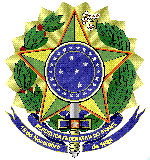 MINISTÉRIO DA EDUCAÇÃOUNIVERSIDADE FEDERAL FLUMINENSEANEXO - INSTRUMENTO DE MEDIÇÃO DE RESULTADOAVALIAÇÃO DA QUALIDADE DOS SERVIÇOSO pagamento mensal ficará vinculado ao Instrumento de Medição de Resultados (IMR) definido neste Anexo. O valor do pagamento mensal dos serviços será calculado como sendo o valor da fatura mensal, subtraídas a soma de glosas e multas computadas e aplicáveis no período correspondente. VPM = SSE - TGM           Onde: VPM = Valor a Ser Pago no Mês; SSE = Soma dos Serviços Executados no mês; TGM = Total de Glosas e Multas no Mês.RESPONSABILIDADESFiscal:•	Responsável pela avaliação da CONTRATADA utilizando o “Formulário de Indicadores” e encaminhamento de toda documentação ao Gestor do Contrato juntamente com as justificativas necessárias e complementares.Gestor do Contrato:•	Responsável pela consolidação das avaliações recebidas e pelo encaminhamento das consolidações e do relatório para pagamento da CONTRATADA;•	Responsável pela aplicação de advertência à CONTRATADA e encaminhamento de conhecimento à autoridade competente;•	Responsável pela solicitação de aplicação das penalidades cabíveis, garantindo a defesa prévia da CONTRATADA;•	Responsável pela emissão da Avaliação de Desempenho do Fornecedor – Parcial ou Final.DESCRIÇÃO DO PROCESSOCabe ao fiscal do contrato com base no “Formulário de Indicadores”, efetuar o acompanhamento diário do serviço prestado, registrando e arquivando as informações de forma a embasar a avaliação mensal da CONTRATADA.No final de cada mês de apuração, o fiscal do contrato deve encaminhar, em até 05 (cinco) dias após o fechamento das medições, O “Formulário de Indicadores de Serviços¨ gerado no período, acompanhado das justificativas para os itens que julgar necessário para o Gestor do Contrato.Cabe ao Gestor do Contrato, mensalmente, e com base em todos os Formulários de Avaliação de Qualidade do Serviço gerados durante este período, consolidar a avaliação de desempenho da CONTRATADA frente ao contrato firmado e encaminhar uma via para a CONTRATADA.De posse dessa avaliação, o Gestor do Contrato deve aplicar na medição seguinte as penalidades cabíveis previstas neste procedimento, garantindo Defesa Prévia à CONTRATADA.Cabe ao Gestor do Contrato encaminhar mensalmente à CONTRATADA, no fechamento das medições, Quadro Resumo demonstrando de forma acumulada e mês a mês, o desempenho global da CONTRATADA em relação aos conceitos alcançados pela mesma.FORMULÁRIO DE INDICADOR DE SERVIÇOObservações e Justificativas pertinentes:Assinatura do Fiscal: _______________________________________INDICADOR 1 - INDICADOR 1 - ItemDescriçãoFinalidadeMeta a cumprirForma de acompanhamentoMecanismo de cálculoPeriodicidadeInício de VigênciaSançõesINDICADOR 2 - INDICADOR 2 - ItemDescriçãoFinalidadeMeta a cumprirForma de acompanhamentoMecanismo de cálculoPeriodicidadeInício de VigênciaSançõesINDICADOR 3 - INDICADOR 3 - ItemDescriçãoFinalidadeMeta a cumprirForma de acompanhamentoMecanismo de cálculoPeriodicidadeInício de VigênciaSançõesINDICADOR 4 - INDICADOR 4 - ItemDescriçãoFinalidadeMeta a cumprirInstrumento de MediçãoForma de acompanhamentoMecanismo de cálculoPeriodicidadeInício de VigênciaSançõesContrato número:Contrato número:Setor:Período:Período:Data:Data:Contratada:Contratada:Contratada:Contratada:Contratada:Contratada:Contratada:Responsável pela Fiscalização:Responsável pela Fiscalização:Responsável pela Fiscalização:Responsável pela Fiscalização:Responsável pela Fiscalização:Responsável pela Fiscalização:Responsável pela Fiscalização:Gestor do Contrato:Gestor do Contrato:Gestor do Contrato:Gestor do Contrato:Gestor do Contrato:Gestor do Contrato:Gestor do Contrato:CRITÉRIOSUB-CRITÉRIOSUB-CRITÉRIOSUB-CRITÉRIOAVALIAÇÃOAVALIAÇÃOASSINALEINDICADOR 1 - Meta atendidaMeta atendidaINDICADOR 1 - Meta não atendida Meta não atendida INDICADOR 1 - Não aplicável (se for o caso)Não aplicável (se for o caso)INDICADOR 2 - Meta atendidaMeta atendidaINDICADOR 2 - Meta não atendida Meta não atendida INDICADOR 2 - Não aplicável (se for o caso)Não aplicável (se for o caso)INDICADOR 3 -Meta atendidaMeta atendidaINDICADOR 3 -Meta não atendida Meta não atendida INDICADOR 3 -Não aplicável (se for o caso)Não aplicável (se for o caso)INDICADOR 4 - Meta atendidaMeta atendidaINDICADOR 4 - Meta não atendida Meta não atendida INDICADOR 4 - Não aplicável (se for o caso)Não aplicável (se for o caso)